Lorne Street Parent Council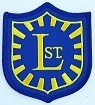 Meeting Minutes4/9/17Attendees:Linda Stewart, Alison Marshall, Debbie Broadley, Susan Cairns, Trisha Tarbert, Alex Nicolson, Trish Walker, Apologies: Eilidh McNaughtTreasurer’s UpdateA/c balance £1745.25Previous Balance 22/5 - £1165.115/6/17	Paid out £194.35 – Hoodies5/6/17	Paid out £161.34 – Fun Day (Linda)5/6/17	Paid out £193.37 – Fun Day (Alex)5/6/17	Paid in £623.00 – Fun Day15/6/17	Paid in £53.00 – Raffle27/6/17	Paid in £53.20 – Rag A Bag26/7/17	Paid in £400.00 – Glasgow City CouncilA Rag Bag pick up is due which will add additional funds.Parent Council MembershipWays of increasing membership discussed. Dates for morning and evening meetings have been identified and will be included in the next newsletter. The school Pupil Council will be involved in helping to raise awareness of the Parent Council to try to encourage more parents to be involved. Linda is happy to continue as chairperson until the AGM meeting. Proposed dates for future meetings are as follows:Monday 2nd October 6pmMonday 6th November 9amMonday 4th December 6pm – AGMMonday 29th January 9amMonday 26th February 6pmMonday 26th March 9amMonday 23rd April 6pmMonday 21st May 9amMonday 11th June 6pmHead Teacher UpdateAsda Bag Pack – Asda have allocated Lorne Street Saturday 7th October from 11am until 4pm for bag packing. Forms will be sent to parents requesting them to volunteer for a slot.Inspection Report – The Report is due to be published on the 22nd September and will be discussed in more detail at the October meeting. Staffing – Ms Anwar has returned from maternity leave and is teaching p6, Mrs Ali (CDO) is working part time with primary 1, Mr. McClay has been made permanent to the school, Miss Maun is p1 probationer teacher and Mrs. Dunn is now at Shawlands Primary. PEF Funding – 20% SIMD 1 and 2 banding at Lorne Street and this will be used to focus resources to help close the attainment gap. Our PEF funding was allocated to a PEF teacher and CDO. PEF Teacher – Ms Tarbert talked about her role this session as PEF teacher and Leader of Learning for literacy. As LOL she will continue with work done in previous years by Mrs. Fraser and Miss Clark. Ms Tarbert is also looking at writing and reading across the school. Reading benchmarking will be undertaken for all children from primary 2 to primary 7. The library will be upgraded and a grant applied for to update books. A lunchtime reading club is planned and Ms Tarbert and Mrs Ali are planning to work together on an after school homework reading club on Mondays. Playground – Upgrade complete from lottery funding and potholes temporarily filled in. Councillor Kane to be approached regarding returning to meetings to give support to issues like this. Maths – All staff had input from Glasgow Counts during August in service to help modernise teaching and learning in maths. There will be a greater use of ‘concrete materials’ in maths teaching and this will be a focus for homework during maths week Scotland to help raise awareness with parents. The parent council agreed to donate £300 towards purchasing maths materials for the school.Playroom – The music room will be turned into a playroom as part of the CDO/PEF focus. Parking – still concerns over parking outside the school and this will be highlighted via twitter.Parent Council FundsDiscussion over children’s interest in ipads and how children are enjoying learning maths using the sumdog app. Parents agreed that it would be helpful to have a fundraising goal for money earned this session and suggested buying additional ipads so that there would be enough in school to have a class set.  Establishing a second hand uniform shop as a way of recycling and raising funds was talked about and this will be trialled at the first parents’ night. School Badge was discussed and adding the values to this. This has been seen in other schools. Credit Union – this could be a good opportunity for children to save and could be used to teach pupils about money. Bank Account – There have been issues updating the signatures required for the parent council account. Action ItemsPupil Council to assist with recruiting new parent council members	Alex/PCParent Council Meeting Dates to be included in Sept newsletter		TrishBag Packing Letter to Parents							AlexInvite Councillor Kane to next meeting						LindaHighlight school parking on twitter						TrishUniform Stall at parents’ night							AllUpdate Bank Account Details							Parent CInvestigate adding values to school badge					AlexInvestigate Credit Union for school						SusanNext Meeting Monday 2nd October 6pm